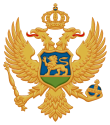 				3. Lični podaci nosiocAJMB Ime	                             		 		                         Očevo ime Prezime	Adresa 	TelefonIDBR - VETPlanina/katunDatum prijavljivanja                     	NAPOMENA: (1) Korisnik podsticaja odgovara za tačnost dokumentacije i podataka za ostvarivanje prava na podsticaj i namjensko korišćenje sredstava podsticaja.(2) Korisnik podsticaja koji je na osnovu netačne dokumentacije, odnosno prevarom ostvario pravo na korišćenje sredstava podsticaja ili je sredstva podsticaja nenamjenski koristio dužan je da vrati iznos primljenih sredstava, uvećan za iznos zatezne kamate, u roku određenom pravosnažnim rješenjem Ministarstva.(3) Korisnik podsticaja koji je sredstva dobio, odnosno koristio na način iz stava 2 ovog člana nema pravo na dodjelu podsticaja za period od dvije godine od dana donošenja pravosnažnog rješenja Ministarstva o vraćanju tih sredstava. Takođe, saglasan sam da Direkcija za savjetodavne poslove u oblasti stočarstva može da ima pristup mojim podacima u bazi podataka (Identifikacija i registracija životinja) radi utvrđivanja osnova za ostvarivanje prava na premiju.                                                                                Potpis vlasnika:	 _________________________								Napomena:	Obavezan prilog:Mjera 1.1.1 Direktna plaćanja u stočarskoj proizvodnji - potrebno je dostaviti potvrdu o brojnom stanju od nadležne veterinarske ambulante za goveda (krave i junice i grla iz tova) i godišnji popis za ovce i koze o brojnom stanju od nadležne veterinarske ambulante;Mjera 1.1.3 Podrška preradi mlijeka na gazdinstvu - potrebno je dostaviti rješenje o upisu u Registar registrovanih objekata Uprave za bezbjednost hrane veterinu i fitosanitarne poslove. Proizvođači koji tokom 2020. godine nijesu ostvarivali podršku po osnovu ove mjere, dostavljaju i dokaze o načinu plasmana proizvoda na tržište za 2021. godinu (ugovor sa fizičkim/pravnim licem, dokaz o zakupu tezge na pijaci).Mjera 2.2.3 Održivo korišćenje planinskih pašnjaka - potrebno je dostaviti potvrdu o kretanju grla na katun od nadležne veterinarske ambulante;Mjera 3.2 Program unapređivanja stočarstva - za steone junice u čistoj rasi potrebno je dostaviti podatke o porijeklu, kopiju pasoša za grlo i potvrdu o vještačkom osjemenjivanju, za suprasne nazimice i krmače potrebno je dostaviti godišnji popis o brojnom stanju od nadležne veterinarske ambulante.   Popunjen obrazac se dostavlja pripadajućem regionalnom centru Direkcije za savjetodavne poslove u oblasti stočarstva lično ili preporučenom poštom sa naznakom premije u stočarstvu.Rok za slanje dokumentacije za mjere 1.1.1, 2.2.3 i 3.2 od 15.07.2021 do 15.08.2021. godine.Rok za slanje dokumentacije za mjeru 1.1.3 Podrška preradi mlijeka na gazdinstvu je od 15.07.2021 do 15.08.2021. godine.Dokumentacija za tov dostavlja se deset (10) dana od dana ulaska u organizovani tov. Obavezna je prijava tova minimum šest (6) mjeseci prije klanja.Podaci o brojnom stanju stokePodaci o brojnom stanju stokePodaci o brojnom stanju stokePodaci o brojnom stanju stokePotpis podnosioca zahtjeva:							Datum podnošenja zahtjeva______________________							                  .2021. godineDatum izdavanja rešenja o upisu u registar registrovanih objekata za proizvodnju, preradu i distribuciju hrane UBHVFP: Podaci o brojnom stanju MUZNIH GRLA I PROIZVEDENIM KOLIČINAMA Za proizvođače koji prerađuju preko 50 litara sirovog mlijeka dnevno: Mlijeko se prerađuje u posebnom objektu/prostoriji Ispunjenost uslova objekta za preradu mlijeka:________________________________ (upisati iz rješenja UBHVFP)Podaci o NAČINU PLASMANA MLIJEČNIH PROIZVODA Izjava: Potpisujući ovaj dokument, potvrđujem pod punom krivičnom i materijalnom odgovornošću da mliječne proizvode proizvodim od mlijeka sa sopstvenog gazdinstva i da imam obezbijeđene kanale prodaje da te mliječne prozvode plasiram na tržište. Takođe, saglasan sam da Direkcija za savjetodavne poslove u oblasti stočarstva može da izvrši terensku kontrolu i izvrši uvid u prostorije u kojima se vrši prerada mlijeka kao i da ću na zahtjev dostaviti dokaze o plasmanu mliječnih proizvoda na tržište (ugovor o isporuci mliječnih proizvoda sa fizičkim/pravnim licem, ugovor o zakupu rashladne vitrine u sektoru za mliječne proizvode na pijačnim objektima, otkupni blok otkupljivača i drugo). Potpis podnosioca zahtjeva:							Datum podnošenja zahtjeva______________________						                               2021. godineVrsta stokePRIJAVLJENOGoveda - ukupno-krave i priplodne juniceOvce-ukupno-priplodna grlaKoze-ukupno-priplodna grlaKategorijaPRIJAVLJENO GRLAJunadBikoviVoloviUKUPNO:PRIJAVLJENOSteone junice u čistoj rasiSuprasne nazimice i krmačeVrsta stoke prijavljenoGoveda - odrasla grla  Junad – starija od 6 mj.Ovce - priplodna grla  Koze - priplodna grla  Konji UKUPNO:                                        UKUPNO:                                        Vrsta stokeBroj grlaBroj grlaBroj grlaProizvedene mjesečne količineProizvedene mjesečne količineProizvedene mjesečne količinePo rješenju UBHVFPRIJAVLJENO Mlijeko (l)Mlijeko (l)Sir (kg)Skorup (kg)Skorup (kg)KRAVE – starije od 2 godineKOZE – starije od 18 mjeseciOVCE – starije od 18 mjeseciUKUPNO: DANE Način prodaje mliječnih proizvoda Procijenjene mjesečne prodate količine Procijenjene mjesečne prodate količine Način prodaje mliječnih proizvoda Sir (kg)Skorup (kg)Direktno kupcima na kućnom pragu Direktno kupcima na pijaciZakupcu na pijaci Maloprodajni/veleprodajni  objekat   Ugostiteljski objekat